LA COMPRENSIÓN INFERENCIALNombre: _________________________________________________Curso: 3ero M  Fecha: _____________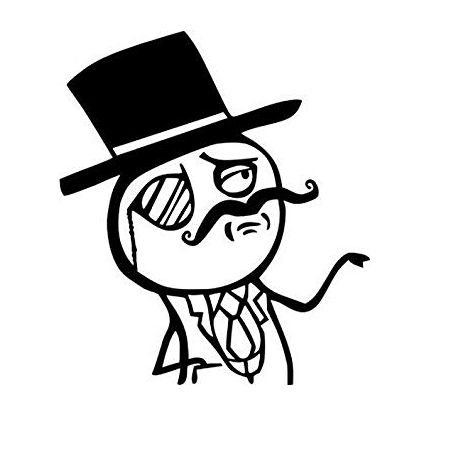 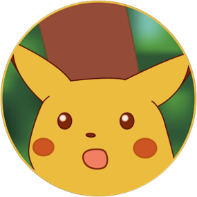 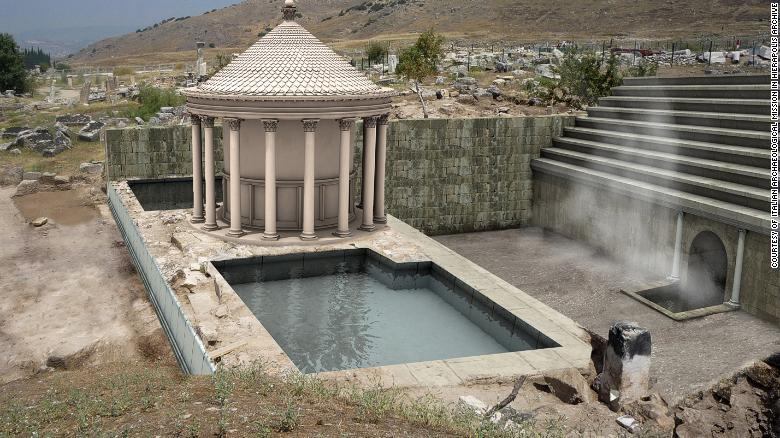 ________________________________________________________________________________________________________________________________________________________________________________________________________________________________________________________________________________________________________________________________________________________________________________________________________________________________________________________________________________________________________________________________________________________________________________José Alexander Aguayo Ochoa de 23 años, murió al estrellarse contra una plataforma que se encontraba estacionada, mientras el conducía su motocicleta. El terrible accidente sucedió ayer a las 17 horas aproximadamente, en la Av. Circunvalación Norte a la altura del colegio Mario Minuche. Aguayo. Se embarcó en su moto tipo caballito, color negra, de placas HC981 I, para recoger a un hermano que trabaja en la cooperativa Ciudad de Machala, cuando circulaba por la Circunvalación Norte cerca al Camposanto Parque de la Paz, rebasó a un vehículo por el costado derecho y sin tiempo a reaccionar se impactó fuertemente contra la parte posterior de una plataforma que se encontraba estacionada, muriendo al instante. Como testimonio del fuerte choque la moto y el casco de protección quedaron hecho pedazos. Personas  que se percataron del  terrible  accidente,  llamaron a las  unidades  de socorro, llegando  una ambulancia de la  Clínica  La Cigüeña, sin embargo  los paramédicos solo  se limitaron a verificar  que Aguayo estaba  sin signos vitales. El médico legista Wolney Polo  fue el encargado  de realizar la necropsia  de ley. La mamá  de la víctima  llegó a la morgue,  donde protagonizó una escena desgarradora,  al conocer que su hijo  había  muerto. Se  pudo observar  que el cuerpo de  José  Alexander  Aguayo Ochoa, presentaba  una fractura cráneo  frontal,  que es la que  le provocó la  muerte instantánea,  herida en el hombro  derecho  y laceraciones en  distintas  partes del cuerpo. El  cuerpo será velado  en su residencia.– Establecer conexiones lógicas.– Ir más allá de la comprensión literal.– Buscar aquello que el texto no dice.– Hacer uso de nuestra experiencia cultural: « lo que ya sabemos »– Interpretar informaciones bajo formas textuales o visuales y producir una nueva información a partir de ellas.Las INFERENCIAS sonUn PROCESO MENTALDonde se CONSTRUYE SIGNIFICADO                                         La información explicitaA través de                    Conocimientos previos                Ítem II  INSTRUCCIONES:Comprensión lectoraLee atentamente la siguiente noticia y responde con una “I” si en enunciado que se presenta es una inferencia; con una “S” si el enunciado es una suposición y con una “T” si la información es textual.SUPONERINFERIRINFORMACIÓN TEXTUALConsiderar una cosa verdadera o real a partir de ciertos indicios o señales, sin tener certeza completa de ella.Extraer un juicio o conclusión a partir de hechos, proposiciones o principios. Es aquella que reproduce literalmente las palabras de un texto o de un discurso.a) El casco de moto no es garantía de sobrevivencia en caso de accidente.b) José Alexander Aguayo contaba sólo con un hermano.c) Ya atardecía cuando se realizó el levantamiento del cadáver.d) Aguayo había arreglado recientemente su moto.e) El cuerpo de la víctima será velada en su domiciliof) El golpe recibido en la plataforma es lo que le produce la muerte.g) En esa ciudad se acostumbra a velar a los muertos en el domicilio.h) El cuerpo de Aguayo quedó irreconocible por parte de la familia.i) Aguayo y su hermano vivían juntos.j) El casco y la moto del conductor quedaron hechas pedazosk) Los paramédicos actuaron negligentemente.l) El motociclista fue imprudente.m) Aguayo no sabía andar bien en moton) La madre de Aguayo sufrió mucho